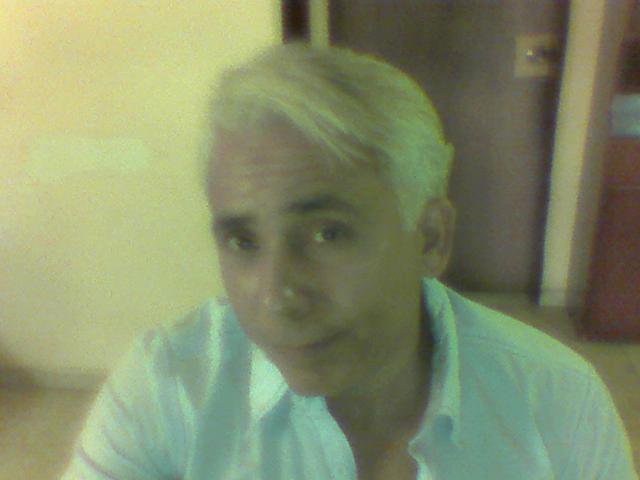 INFORMACION  PERSONAL:Nacionalidad: venezolanoEstado Civil: SolteroCedula de Identidad: 7.787.639Fecha de Nacimiento: 13  de Junio del  1964Lugar de Nacimiento: Maracaibo EDO-ZuliaCorreo Electrónico: vincebaptista@gmail.com Teléfonos: Hab.0261/756-9354 móvil 0424/696-4765ESTUDIOS  REALIZADOS:Bachillerato:  Lugar: Miami Beach Senior High School – Miami Beach Florida  U.S.ATécnico superior en Turismo  Lugar: Instituto Universitario de Tecnología Juan Pérez Alfonzo  - Maracaibo –Edo – ZuliaR.E.T.S Electronics  School  Curso de Ingles  Básico: R.E.T.S Electrónicos School  Miami Florida  U.S.A                     Intermedio: R.E.T.S Electronics School  Miami Florida  U.S.A                     Avanzado: R.E.T.S Electronics School  Miami Florida  U.S.A10TH Public Relations World Congress at The Rai Amsterdam HollandEXPERIENCIA LABORAL:Europe Sun Casino′s  Cargo:: Black Jack & Rullete Dealer Miami Beach     Florida    Año: 1997Restaurant Café Ambiance  Cargo: Metri – Di & Waiter Bal Harbour Miami Beach Florida  Año  1995Restaurant Mesa Luna  Cargo: Bar  Tender  Miami Beach Florida - Año 1989Restaurant The Forge  Cargo. Waiter Miami Beach Florida -  Año 1989Presidente y Dueño de la empresa A&A Comunications Of America. Inc (venta de  beepers, reparación, y connecciones ) 1992 vendida  1999Dispacher Compañía de Taxis central cab Miami Beach Florida  Año 1987 - 1991Colegio Arturo Uslar Pietri   Cargo: Profesor de Ingles Tiempo: 6 meses  Dirección : Calle 3 Nª 12-52 La Concordia - Teléfono: 0276/3430532 - San Cristóbal -Edo -Táchira (  Persona Contacto Directo: Oscar Díaz)Año 2003-2004Colegio Simón Bolívar Cargo: Profesor de Ingles - Año 2004 - Dirección: La Ermita carrera 2 nª 1441 - Teléfono 0276/3419580 - San Cristóbal- Edo –TáchiraCentro de idiomas Alpha  Cargo Instructor de Ingles - Dirección: Av. Ferrero Tamayo Edif  Nicol Teléfono 0276/3433777- San Cristóbal -Edo –Táchira  (persona contacto Sra. Elizabeth Maldonado - Año  2005 – 2007Centro Electrónico de Idioma Cevaz Cargo Profesor de Ingles  Dirección Sector Las Mercedes – Teléfono 0261/   718-0842            Maracaibo – Edo- Zulia trabajando desde hace 3 años consecutivos y actualmente laborandoHABILIDADES  /  DESTREZASProfesional / PedagógicoCapacitado en enseñanzas del idioma creativas e innovadorasOrientación Vocacional hacia área de rápido aprendizajePlanificación  control de clases  básicas intermedias y avanzadasConocimiento y manejo de computadoras e internedKinesthetica  personal Interpersonal Capacidad para trabajar bajo presiónExperiencia en Traducciones e interpretacionesEspíritu de líderAdaptación a los cambiosOrganización y puntualidad profesionalManejo de fax , fotocopiadora, impresoras, puntos de ventas, computadoras, facturación, contabilidadMISION  Y VISIONDisposición al trabajo, motivado a encontrar retos, disfrute de encuentro con personas con las suelo trabajar, disposición a viajar si se le llegara el caso.REFERENCIA  PERSONALESTSU  Dorali Peña  Admistradora  Laboratorio Diagnostico Bahsas Teléfono. 0416/2639420 0261/ 7415702María Carmen Berges  Supervisora de Facturación Laboratorio Diagnostico Bahsas Teléfono 0261/ 7424611 0416/ 7629066